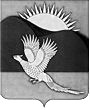 АДМИНИСТРАЦИЯПАРТИЗАНСКОГО МУНИЦИПАЛЬНОГО РАЙОНАПРИМОРСКОГО КРАЯПОСТАНОВЛЕНИЕГлава Партизанскогомуниципального района						       К.К.ЩербаковУТВЕРЖДЕНАпостановлением администрацииПартизанского муниципального районаот 16.09.2015 № 604Муниципальная программа«Улучшение условий труда в муниципальных учрежденияхПартизанского  муниципального района на 2016-2018 годы»Паспорт программы231. Содержание проблемы и обоснование необходимостиеё решения программными методамиОдним из приоритетных направлений развития охраны труда является реализация мероприятий по снижению смертности, увеличению продолжительности жизни, охране здоровья населения, важными из которых являются:- развитие системы охраны труда и снижение производственного травматизма;- повышение культуры производства;- стимулирование внедрения современных систем управления человеческими ресурсами в организациях района;- обеспечение профилактики профессиональных заболеваний.Анализ состояния условий и охраны труда в муниципальных учреждениях Партизанского муниципального района показывает, что                             в результате  целенаправленной деятельности администрации района                    в области охраны труда в рамках реализации Закона Приморского края             от 09.11.2007 № 153-КЗ «О наделении органов местного самоуправления отдельными государственными полномочиями по государственному управлению охраной труда» были достигнуты следующие позитивные результаты: - обеспечен приоритет сохранения жизни и здоровья работников;- разработаны локальные нормативные правовые акты по охране труда;- усовершенствована система организации обучения и аттестации руководителей и специалистов по вопросам охраны труда;-   проведена аттестация рабочих мест по условиям труда и специальная оценка условий труда в муниципальных образовательных учреждениях Партизанского муниципального района за счет средств местного бюджета.Несмотря на положительные результаты, достигнутые в области охраны труда, ситуация остается не стабильной: регистрируются несчастные случаи.  Среди причин производственного травматизма продолжают преобладать причины организационного характера, которые не зависят              от экономического положения организаций, наличия финансовых                        и  материальных ресурсов, а определяются отношением работодателей                  к профилактике производственного травматизма.4Разработка муниципальной программы «Улучшение условий труда               в муниципальных учреждениях Партизанского муниципального района              на 2016-2018 годы» (далее - Программа) вызвана необходимостью решения вопросов безопасности труда не столько на основе узких технических                   и организационных мероприятий, сколько путем коренного изменения сложившегося в муниципальных учреждениях стереотипа пренебрежительного отношения к безопасности труда. Улучшение условий труда, обучение работников вопросам охраны труда в муниципальных учреждениях является позитивным примером для организаций других форм собственности. Решение проблемы снижения производственного травматизма, профессиональных заболеваний и улучшения условий труда напрямую касается всех работников муниципальных учреждений, так как от этого зависит их здоровье и благополучие, своевременное предоставление им предусмотренных законодательством гарантий и компенсаций за работу              во вредных условиях и при контакте с вредными и опасными производственными факторами.Реализация Программы позволит обеспечить снижение производственного травматизма и профессиональной заболеваемости               на основе непрерывного совершенствования системы управления охраной труда и эффективно расходовать средства местного бюджета, предусмотренные на реализацию Программы. 2. Цели и задачи ПрограммыЦель Программы - обеспечение конституционных прав и гарантий работников на здоровые и безопасные условия труда, в том числе за счет:- снижения рисков несчастных случаев и профессиональных заболеваний;- повышения качества рабочих мест и условий труда;- снижения смертности от предотвратимых причин;- улучшения здоровья работающего населения.Задачи Программы:1. Совершенствование системы государственного и муниципального управления охраной труда.2. Улучшение условий труда, в том числе проведение специальной оценки условий труда.3. Обучение и профессиональная подготовка в области охраны труда.54. Информационное обеспечение вопросов охраны труда. Пропаганда культуры и здорового образа жизни при трудовой деятельности.В обществе должно быть ясное понимание того, что улучшение условий труда непосредственно связано с изменениями совокупности факторов производственной среды и трудового процесса, оказывающих влияние на работоспособность и здоровье работника.3. Сроки и этапы реализации ПрограммыПрограмма реализуется в 2016-2018 годах. Реализация Программы будет проходить в три этапа:первый этап - 2016 год;второй этап - 2017 год;третий этап - 2018 год.4. Перечень основных мероприятий ПрограммыСогласно приложению № 1 программные мероприятия объединяют работы по следующим разделам:- организация  и реализация  мероприятий по проведению специальной оценки условий труда  в муниципальных учреждениях Партизанского муниципального района (за исключением муниципальных образовательных учреждений), финансируемых из местного бюджета, оказание методической помощи по проведению специальной оценки условий труда);- организация обучения и проверки знаний требований охраны труда руководителей, специалистов, уполномоченных (доверенных) лиц по охране труда, членов комиссий (комитетов) по охране труда муниципальных учреждений Партизанского муниципального района в специализированных обучающих центрах; - организация и проведение смотров-конкурсов по охране труда и других мероприятий по пропаганде передового опыта по охране труда среди работодателей.По разделу «Организация и реализация мероприятий по проведению специальной оценки условий труда» планируется следующее:проведение за счет средств местного бюджета  специальной оценки условий труда в Администрации Партизанского муниципального района                и в учреждениях муниципального казенного учреждения «» Партизанского муниципального района с целью отсутствия претензий к руководителям муниципальных учреждений о невыполнении законодательства  Российской  Федерации,  а  именно  требований статьи 212 6Трудового кодекса Российской Федерации, со стороны государственных органов контроля и надзора,  выявления достоверных характеристик условий труда, планирования мероприятий по улучшению условий труда, правильности предоставления работникам льгот и компенсации за работу                  во вредных условиях труда, положительного решения Пенсионным фондом вопросов по установлению льготных пенсий работникам, работающим              во вредных условиях;оказание методической и консультационной помощи руководителям, их представителям и специалистам по охране труда муниципальных учреждений, осуществляющих деятельность на территории Партизанского муниципального района, по проведению аттестации рабочих мест                       по условиям труда;        предоставление информации об испытательных лабораториях, осуществляющих специальную оценку условий труда на территории Приморского края.     	По разделу «Организация обучения и проверки знаний требований охраны труда руководителей, специалистов, уполномоченных  (доверенных) лиц по охране труда, членов комиссий (комитетов) по охране труда муниципальных учреждений Партизанского муниципального района                                 в специализированных обучающих центрах» планируется организация проведения специализированными обучающими центрами, имеющими соответствующую лицензию на предоставление данного вида услуг, своевременного обучения по охране труда  работников, в том числе руководителей учреждений, проверки знаний требований охраны труда,                а также проведение обучения по оказанию первой помощи пострадавшим на производстве, инструктажа по охране труда, стажировки на рабочем месте.    	По разделу «Организация и проведение смотров-конкурсов по охране труда и других мероприятий  по пропаганде передового опыта по охране труда среди работодателей» планируется ряд мероприятий, а именно:      	организация сбора и обработки информации о состоянии условий                            и охраны труда у руководителей муниципальных учреждений;       	участие в расследовании несчастных случаев на производстве, с целью установления фактических условий труда работников, том числе в период, непосредственно предшествовавший несчастному случаю на производстве;7проведение районных смотров-конкурсов, совещаний для активного  использования передового опыта в области охраны труда по обеспечению безопасных и здоровых условий труда, предупреждению несчастных случаев на производстве и профессиональных заболеваний, улучшению состояния охраны труда. 5. Механизм реализации Программы     	Главные распорядители бюджетных средств, указанные в ведомственной структуре расходов бюджета, имеющие права распределять бюджетные ассигнования (администрация Партизанского муниципального района, муниципальные казенные учреждения Партизанского муниципального района «», «Управление образования», «Многофункциональный центр предоставления государственных и муниципальных услуг»), выделяют бюджетные средства для осуществления конкретных предусмотренных Программой мероприятий.Главный специалист 1 разряда по государственному управлению охраной труда администрации Партизанского муниципального района осуществляет методическую помощь руководителям муниципальных учреждений и собирает информацию о выполнении программных мероприятий, эффективности и целевом использовании средств местного бюджета и внебюджетных источников.        	Для достижения поставленных Программой целей и задач первоочередным мероприятием является организация и реализация мероприятий по проведению специальной оценки условиям труда,                      на основании результатов которой в муниципальных учреждениях разрабатывается и утверждается план мероприятий по улучшению                        и оздоровлению условий труда наемных работников.          	В течение всего периода реализации Программы руководители муниципальных учреждений под методическим руководством главного специалиста 1 разряда по государственному управлению охраной труда администрации Партизанского муниципального района осуществляют организацию обучения и проверки знаний требований охраны труда. В течение всего периода реализации Программы, для достижения максимальной эффективности вышеназванных программных мероприятий                    и достижения поставленных целей, главный специалист 1 разряда                 по государственному управлению охраной труда администрации Партизанского муниципального района осуществляет мониторинг состояния условий  и  охраны  труда,  причин  несчастных  случаев  на  производстве                 8и профессиональной заболеваемости в муниципальных учреждениях, организацию и проведение семинаров, выставок и других мероприятий               по пропаганде передового опыта по охране труда среди них.      	Реализация программных мероприятий осуществляется на основе действующего законодательства. 6. Ресурсное обеспечение Программы       	Финансирование Программы будет осуществляться из местного бюджета (приложение № 2).       	Общий объем ассигнований, планируемый на выполнение мероприятий Программы, составляет 970,0 тыс. рублей за счет средств местного бюджета,  в том числе:     	2016 год - 402,5 тыс. рублей;     	2017 год - 264,0 тыс. рублей;     	2018 год - 303,5 тыс. рублей.    	В ходе реализации Программы отдельные мероприятия, объемы                             и источники их финансирования могут подлежать корректировке, на основе анализа полученных результатов, с учетом выделенных средств из местного бюджета.7.  Ожидаемые конечные результаты Программы    	Конечным результатом Программы является улучшение условий труда                    в муниципальных учреждениях Партизанского муниципального района,             в том числе:     	- увеличение количества обученных по охране труда работников                           в муниципальных учреждениях на 113 человека, в том числе: в 2016 году -                на 36 человек, в 2017 году - на 38 человек, в 2018 году - 39 человек;     	- ежегодное увеличение общего количества муниципальных учреждений, охваченных специальной оценкой условий труда на рабочих местах, в том числе:  в 2016 году - 79 рабочих места, в 2017 году - 16 рабочих мест, в 2018 году - 29 рабочих мест.	Таблица целевых индикаторов представлена в приложении № 3.    	Принятие эффективных мер по результатам специальной оценки условий труда, что позволит улучшить условия труда работников муниципальных учреждений Партизанского муниципального района, повысить  безопасность труда и уровень социальной защищенности наемных работников.98. Система контроля за реализацией Программы   	Контроль за исполнением Программы осуществляет администрация Партизанского муниципального района в лице заместителя главы администрации Партизанского муниципального района, осуществляющего руководство деятельностью в области охраны труда.Контроль ведется на основании отчетности муниципальных учреждений и включает: - периодическую отчетность исполнителей о реализации программных  мероприятий;- контроль за целевым и  эффективным использованием выделенных средств;- контроль за выполнением объемов запланированных работ.     	Исполнители отчитываются об освоении выделенных им средств                         и выполнении программных мероприятий главному специалисту 1 разряда  по государственному управлению охраной труда администрации Партизанского муниципального района ежеквартально, предоставляя отчет         о выполнении программных мероприятий (приложение № 4), в срок                 до 5 числа месяца, следующим за кварталом.      	Для обеспечения контроля и анализа хода реализации программы главный специалист 1 разряда по государственному управлению охраной труда ежеквартально направляет в электронном формате и на бумажном носителе в управление экономики администрации Партизанского муниципального района отчет о ходе выполнения программных мероприятий и о финансировании программы в срок до 15 числа месяца, следующего                 за отчетным кварталом по форме, утвержденной постановлением администрации Партизанского муниципального района от 01.08.2011 № 320 (в редакции от 24.09.2013 № 912).  _______________Приложение № 1к муниципальной программе «Улучшение условий труда в муниципальных учреждениях Партизанского муниципального района на 2016-2018 годы», утвержденной постановлением администрации Партизанского муниципального районаот 16.09.2015 № 604ПЕРЕЧЕНЬосновных мероприятий муниципальной программы «Улучшение условий трудав муниципальных учреждениях Партизанского муниципального района на 2016-2018 годы»234___________________Приложение № 2к муниципальной программе «Улучшение условий трудав муниципальных учреждениях Партизанского муниципального района на 2016-2018 годы», утвержденной постановлением администрации Партизанского муниципального района от 16.09.2015 № 604Ресурсное обеспечение муниципальной программы «Улучшение условий труда в муниципальных учреждениях Партизанского муниципального района на 2016-2018  годы»_______________Приложение № 3к муниципальной программе «Улучшение условий трудав муниципальных учреждениях Партизанского муниципального района на 2016-2018 годы», утвержденной постановлением администрации Партизанского муниципального района от 16.09.2015 № 604Таблица целевых индикаторов ________________Приложение № 4к муниципальной программе «Улучшение условий трудав муниципальных учреждениях Партизанского муниципального района на 2016-2018 годы», утвержденной постановлением администрации Партизанского муниципального района от 16.09.2015 № 604ОТЧЕТо ходе выполнения муниципальной программы «Улучшение условий трудав муниципальных учреждениях Партизанского муниципального районана 2016-2018 годы»Руководитель учреждения           ______________________                  ________________________                                                                             (подпись)                                                      (инициалы, фамилия)16.09.2015         село Владимиро-Александровское                                № 604Об утверждении муниципальной программы «Улучшениеусловий труда в муниципальных учреждениях Партизанского муниципального района на 2016-2018 годы»В целях улучшения условий труда работников муниципальных учреждений Партизанского муниципального района, руководствуясь Трудовым кодексом Российской Федерации,  Федеральным законом                  от 06 октября 2003 года № 131-ФЗ «Об общих принципах организации местного самоуправления в Российской Федерации», Законом Приморского края от 09 ноября 2007 года № 153-КЗ «О наделении органов местного самоуправления отдельными государственными полномочиями по государственному управлению охраной труда» и Порядком принятия решений о разработке муниципальных программ, их формирования                    и реализации в Партизанском муниципальном районе и порядка проведения оценки эффективности реализации муниципальных программ», утвержденным постановлением администрации Партизанского муниципального района от 01 августа 2011 года № 320 (в редакции от 24.09.2013 № 912 ), администрация Партизанского муниципального районаПОСТАНОВЛЯЕТ:1. Утвердить муниципальную программу «Улучшение условий труда             в муниципальных учреждениях Партизанского муниципального района                на 2016-2018 годы» (прилагается).22. Общему отделу администрации Партизанского муниципального района (Кожухарова) опубликовать настоящее постановление                              и прилагаемую Программу в Сборнике муниципальных правовых актов органов местного самоуправления Партизанского муниципального района - источнике официального опубликования муниципальных правовых актов органов местного самоуправления Партизанского муниципального района       и на официальном сайте администрации Партизанского муниципального района в информационно-телекоммуникационной сети Интернет                          в тематических рубриках «Муниципальные правовые акты» и «Муниципальные программы». 3. Контроль за исполнением настоящего постановления возложить                     на заместителя главы администрации Партизанского муниципального района Биктудина С.И.Наименование ПрограммыМуниципальная программа «Улучшение условий труда в муниципальных учреждениях Партизанского муниципального района на 2016-2018 годы» (далее - Программа)Муниципальный заказчик ПрограммыАдминистрация Партизанского муниципального района  (далее - )Разработчик ПрограммыГлавный специалист 1 разряда по государственному управлению охраной труда администрации Партизанского муниципального районаКоординатор ПрограммыГлавный специалист 1 разряда по государственному управлению охраной труда администрации Партизанского муниципального районаИсполнители программыГлавные распорядители бюджетных средств, указанные в ведомственной структуре расходов бюджета, имеющие права на выполнение бюджетных обязательств - , муниципальные казенные учреждения Партизанского муниципального района: «Управление образования», «», «Многофункциональный центр предоставления государственных                  и муниципальных услуг»Содержание проблемы, обоснование необходимостиеё решения программным методом Использование программно-целевого метода в системе управления охраной труда предусмотрено в действующем законодательств, в том числе в статье 210 Трудового кодекса Российской Федерации,                               в соответствии с которой одним из основных направлений государственной политики в области охраны труда является принятие                 и реализация территориальных целевых программ улучшения условий                и охраны трудаЦели и задачи ПрограммыЦель Программы - обеспечение конституционных прав и гарантий работников на здоровые и безопасные условия труда, в том числе                за счет:- снижения рисков несчастных случаев и профессиональных заболеваний;- повышения качества рабочих мест и условий труда;- снижения смертности от предотвратимых причин;- улучшения здоровья работающего населения.Задачи Программы:1. Совершенствование системы государственного и муниципального управления охраной труда.2. Улучшение условий труда, в том числе проведение специальной оценки условий труда.3. Обучение и профессиональная подготовка в области охраны труда.4. Информационное обеспечение вопросов охраны труда. Пропаганда культуры и здорового образа жизни при трудовой деятельности.Сроки и этапы реализации ПрограммыПрограмма реализуется в 2016-2018 годы. Реализация  программы будет проходить в три этапа:первый этап - 2016 годвторой этап - 2017 годтретий этап - 2018 год Структура Программы, основных направленийи мероприятий1. Организация мероприятий по проведению специальной оценки условий труда в муниципальных учреждениях.2. Организация обучения и проверки знаний охраны труда руководителей, специалистов, уполномоченных (доверенных) лиц по охране труда, членов комиссий (комитетов) по охране труда муниципальных учреждений в специализированных обучающих центрах, имеющих лицензию.3. Организация проведения смотров-конкурсов по охране труда среди муниципальных учреждений. Ресурсное обеспечение Программы:Общий объем средств, направляемых на реализацию мероприятий (средства местного бюджета) - 970,0 тыс. руб.                                         В том числе по годам:                                     2016 год - 402,5 тыс. руб.;                              2017 год - 264 тыс. руб.;                              2018 год - 303,5 тыс. руб.         Механизм реализации ПрограммыРеализация мероприятий Программы осуществляется посредством организации проведения специальной оценки условий труда в муниципальных учреждениях Партизанского муниципального района (за исключением муниципальных образовательных учреждений), финансируемых из местного бюджета, оказание методической помощи по проведению специальной оценки условий труда); организации обучения и проверки знаний требований охраны труда руководителей, специалистов, уполномоченных (доверенных) лиц по охране труда, членов комиссий (комитетов) по охране труда муниципальных учреждений Партизанского муниципального района           в специализированных обучающих центрах; организации и проведение смотров-конкурсов по охране труда и других мероприятий по пропаганде передового опыта по охране труда среди работодателей.Управление реализацией Программы и контроль за ходомеё исполненияКонтроль за исполнением Программы осуществляет администрация Партизанского муниципального района в лице заместителя главы администрации Партизанского муниципального района, осуществляющего руководство деятельностью в области государственного управления охраной труда.Оценка эффективности реализации ПрограммыПланируемые результаты Программы (количественные и качественные  показатели эффективности реализации Программы):                         1. Количество рабочих мест со специальной оценкой условий труда              в муниципальных учреждениях - 124 единицы.                                                       2. Охват мониторингом состояния условий и охраны труда муниципальных учреждений района - до 100%.                        3. Количество руководителей, специалистов, уполномоченных (доверенных) лиц по охране труда, членов комиссий (комитетов) по охране труда, прошедших обучение и проверку знаний требований охраны труда - 124 человека.4. Повышение заинтересованности руководителей в соблюдении норм охраны труда, охраны жизни и здоровья сотрудников муниципальных  учреждений - до 100%.    5. Улучшение условий труда работников за счет снижения удельного веса работников, занятых в условиях, не соответствующих санитарно-гигиеническим нормам, на 48%.№ п/пПрограммные мероприятия, обеспечивающие выполнение задачиИсточник финансирования Объем финансирования, всего, тыс. рублейОбъем финансирования, всего, тыс. рублейОбъем финансирования, всего, тыс. рублейОбъем финансирования, всего, тыс. рублейОтветственный исполнительОжидаемый результатот реализованных мероприятий Программы№ п/пПрограммные мероприятия, обеспечивающие выполнение задачиИсточник финансирования всегоВ том числепо годамВ том числепо годамВ том числепо годамОтветственный исполнительОжидаемый результатот реализованных мероприятий Программы№ п/пПрограммные мероприятия, обеспечивающие выполнение задачиИсточник финансирования всего201620172018Ответственный исполнительОжидаемый результатот реализованных мероприятий Программы1234567891.Организация проведения администрацией Партизанского муниципального района смотров-конкурсов по охране труда среди муниципальных учреждений Партизанского муниципального района, в том числе:- Администрации Партизанского муниципального района- Муниципальные бюджетные дошкольные образовательные учреждения- Муниципальные казённые общеобразовательные учрежденияместный бюджет270,021,6124,2124,290,07,241,441,490,07,241,441,490,07,241,441,4Главный специалист1 разряда по государственному управлению охраной трудаСтимулирование работодателей                   к постоянному улучшению условий труда, внедрению новых безопасных технологий и промышленного оборудования. Распространение                  и обобщение передового опыта в области безопасности и охраны труда1234567892.Организация и реализация мероприятий по проведению специальной оценки условий труда в муниципальных учреждениях, всего в т.ч.:местный бюджет333,0197,548,087,5Главный специалист 1 разряда по государственному управлению охраной трудаПовышение качества рабочих мест и условий труда на них2.1.Организация и реализация мероприятий по проведению специальной оценки условий труда в Администрации Партизанского муниципального района местный бюджет55,055,000Главный специалист 1 разряда по государственному управлению охраной труда, Администрация Партизанского муниципального районаПовышение качества рабочих мест и условий труда на них2.2.Организация и реализация мероприятий по проведению специальной оценки условий труда на объектах муниципального казенного учреждения «» Партизанского муниципального района, в том числе:- Муниципальное бюджетное образовательное учреждение дополнительного образования детей «Районный центр детского творчества» Партизанского муниципального района- Муниципальное казённое учреждение «Районная межпоселенческая библиотека» Партизанского муниципального района- Муниципальное казённое учреждение «Районный историко-краеведческий музей» Партизанского муниципального районаместный бюджет163,02,5142,018,057,52,555,0018,00018,087,5087,50Главный специалист 1 разряда по государственному управлению охраной труда, муниципальное казенное учреждение «» Партизанского муниципального районаПовышение качества рабочих мест и условий труда на них1234567892.3.Организация и реализация мероприятий по проведению специальной оценки условий труда в муниципальном казенном учреждение «Многофункциональный центр предоставления государственных и муниципальных услуг» Партизанского муниципального районаместный бюджет30,0030,00Главный специалист 1 разряда по государственному управлению охраной труда, муниципальное казенное учреждение «Управление образования» Партизанского муниципального районаПовышение качества рабочих мест и условий труда на них2.4.Организация и реализация мероприятий по проведению специальной оценки условий труда в муниципальном казенном учреждение «Управление образования» Партизанского муниципального районаместный бюджет85,085,000Главный специалист 1 разряда по государственному управлению охраной труда, муниципальное казенное учреждение «Управление образования» Партизанского муниципального районаПовышение качества рабочих мест и условий труда на них3.Ведение реестра организаций, которые провели специальную оценку условий труда местный бюджет0000Главный специалист1 разряда по государственному управлению охраной трудаРегистрация организаций, которые провели аттестацию рабочих мест по условиям труда4.Организация обучения и проверки знаний требований  охраны труда руководителей, специалистов, уполномоченных (доверенных) лиц, членов комиссий (комитетов) по охране труда объектов муниципального казенного учреждения «Управление образования» Партизанского муниципального района  местный бюджет367,0115,0126,0126,0Главный специалист1 разряда по государственному управлению охраной труда, негосударственное образовательное учреждение «Находкинский центр охраны труда», муниципальное казенное учреждение «Управление образования» Партизанского муниципального районаПовышение уровня знаний требований охраны труда руководителей, специалистов муниципальных учреждений1234567895.Оказание помощи обучающим организациям в методическом обеспечении обучения по охране трудаместный бюджет0000Главный специалист1 разряда по государственному управлению охраной трудаПовышение качества обучения работников6.Обобщение и распространение передового опыта организаций, внедряющих современные системы управления труда, технологии и оборудование, улучшающие условия трудаместный бюджет0000Главный специалист1 разряда по государственному управлению охраной трудаПропаганда и внедрение передового опыта организаций, освоивших современные системы управления труда7.Мониторинг состояния условий и охраны труда, причин несчастных случаев на производстве и профессиональной заболеваемости  местный бюджет0000Главный специалист 1 разряда по государственному управлению охраной трудаСбор информации о состоянии условий и охраны труда для принятия взвешенных управленческих решений   в данной сфере8.Организация и проведение специальных выставок средств индивидуальной защиты  местный бюджет0000Главный специалист 1 разряда по государственному управлению охраной трудаПропаганда современных средств индивидуальной  защиты9.Оказание методической помощи при разработке разделов по охране труда          в коллективных договорах, осуществление контроля  местный бюджет0000Главный специалист 1 разряда по государственному управлению охраной трудаВыявление условий, ухудшающих положение работников по сравнению           с трудовым законодательством и иными нормативными правовыми актами, содержащими нормы трудового права. Условия коллективного договора, ухудшающие положение работников, недействительны и не подлежат применениюВсего средств местного бюджета970,0402,5264,0303,5Источник финансирования на программные мероприятияОбъем финансирования,тыс. руб.в том числе по годамв том числе по годамв том числе по годамИсточник финансирования на программные мероприятияОбъем финансирования,тыс. руб.201620172018Всего:970,0402,5264,0303,5из них:из них:из них:из них:из них:средства федерального бюджета0000средства краевого бюджета0000средства местного бюджета970,0402,5264,0303,5внебюджетные источники0000Цели и задачиЦелевые индикаторыОтчетная датаЕдиницы измеренияПоказатели реализации ПрограммыПоказатели реализации ПрограммыПоказатели реализации ПрограммыЦели и задачиЦелевые индикаторыОтчетная датаЕдиницы измерения...Улучшение условий труда, в том числе проведение специальной оценки условий трудаСнижение удельного веса рабочих мест, не отвечающих санитарно-гигиеническим нормам2015Единиц791629Обучение и профессиональная подготовка в области охраны трудаРост числа обученных руководителей              и специалистов вопросам охраны          и условий труда2015Человек363839Информационное обеспечение органов управления охраной труда и населения. Пропаганда культуры         и здорового образа жизни при трудовой деятельностиПроведение районных смотров-конкурсовпо охране труда2015Единиц222МероприятияПланна год, тыс. руб.Факт Факт Срок исполнения мероприятий Программы% выполнения от годового планаОтметка о выполнении мероприятий ПрограммыПричины не выполнения мероприятий программыОценка эффективности  реализации  Программы  МероприятияПланна год, тыс. руб.Всего, тыс. руб.Источники финансирования(местный бюджет)Срок исполнения мероприятий Программы% выполнения от годового планаОтметка о выполнении мероприятий ПрограммыПричины не выполнения мероприятий программыОценка эффективности  реализации  Программы  